Antrag auf Verkürzung der Sperrzeit gemäß § 18 Gaststättengesetz i.V.m. § 12 GaststättenverordnungAntragstellende Person (Gaststättenbetreiber)GaststätteArt der Veranstaltung und Zeitpunkt der Sperrzeitverkürzung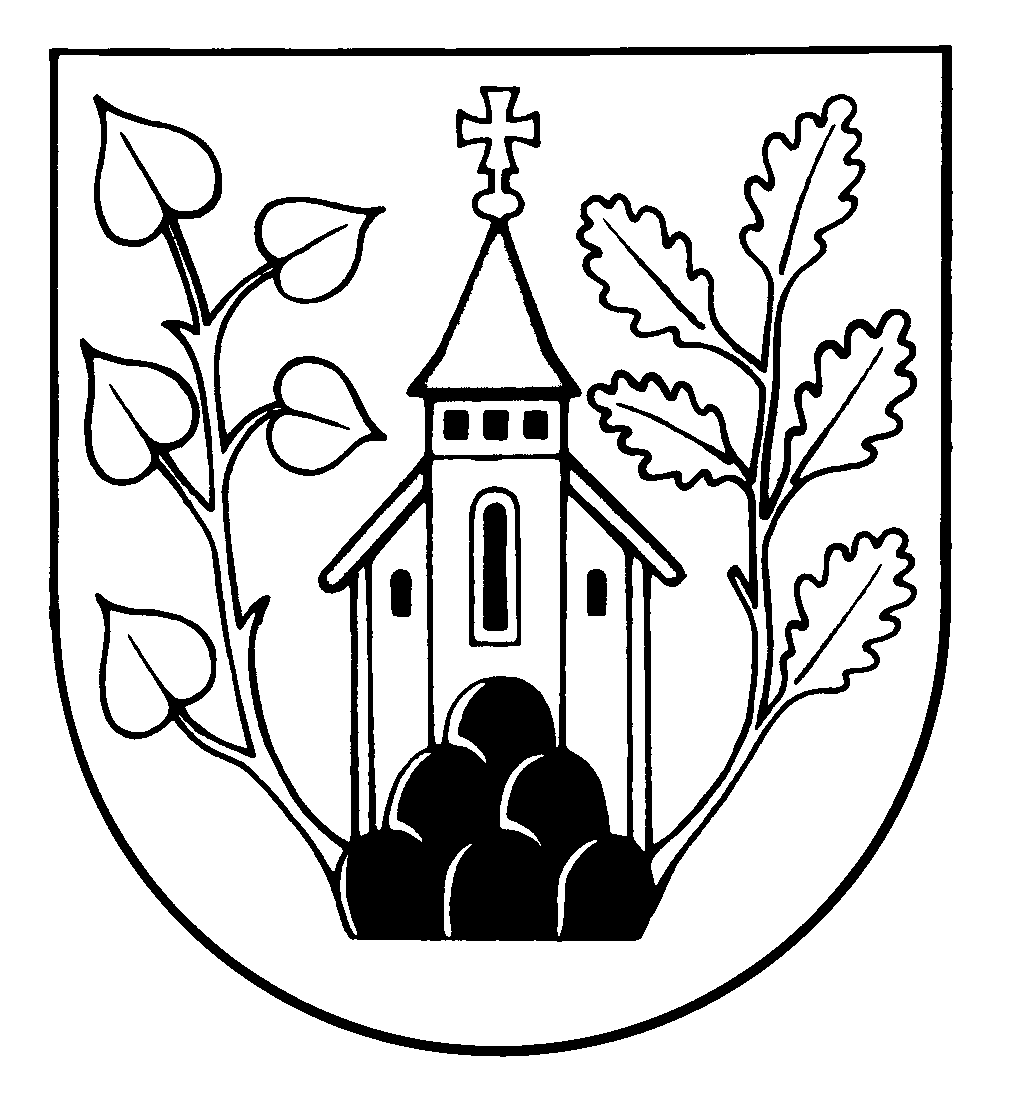 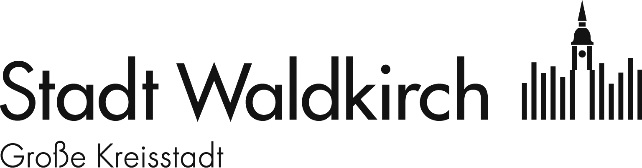 Zurück an:Zurück an:Name der juristischen Person / PersonengesellschaftName der juristischen Person / PersonengesellschaftNachnameVornamePostleitzahlWohnortTelefonEmailNameNameNameNameStraßeHausnummerPostleitzahlOrtWirtsräumlichkeiten und Flächenangabe in qm (soweit nicht sämtliche Gaststättenräumlichkeiten betroffen)Wirtsräumlichkeiten und Flächenangabe in qm (soweit nicht sämtliche Gaststättenräumlichkeiten betroffen)Wirtsräumlichkeiten und Flächenangabe in qm (soweit nicht sämtliche Gaststättenräumlichkeiten betroffen)Wirtsräumlichkeiten und Flächenangabe in qm (soweit nicht sämtliche Gaststättenräumlichkeiten betroffen)NameNameNameNameNameNameBeantragt wird die Verkürzung der Sperrzeit in der NachtBeantragt wird die Verkürzung der Sperrzeit in der NachtBeantragt wird die Verkürzung der Sperrzeit in der NachtBeantragt wird die Verkürzung der Sperrzeit in der NachtBeantragt wird die Verkürzung der Sperrzeit in der NachtBeantragt wird die Verkürzung der Sperrzeit in der Nachtvom (Tag)DatumUhrzeitauf (Tag)DatumUhrzeitvom (Tag)DatumUhrzeitauf (Tag)DatumUhrzeitOrt, DatumUnterschrift antragstellende Person